昆八中2017-2018学年度下学期月考一平行高一化学答案选择题1-5DDBCD   6-10ABCDC   11-15BCBCC     16-20BDABC  21-24BDDB（12分）【每空1分，除特殊标注外】　(1)Ne　F　F2　Na  (2)NaOH　HClO4　Al(OH)3(3)NH3+HNO3=NH4NO3   （2分）（4）弱酸(5)  Cl-> Na+>Al3+> H+（2分）26、（12分）【每空1分，除特殊标注外】　(1)C　O　Si　Na(2)H2O>CH4>SiH4  （2分）（各2分）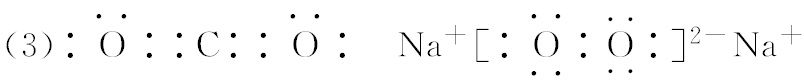 (4)2CO2＋2Na2O2===2Na2CO3＋O2  （2分）（14分）【每空2分，除特殊标注外】　(1)同周期　（1分）(2)试管　酒精灯　烧杯（每空1分）(3)B　F　A　C　D　E（全对共2分）①Mg＋2H2O=Mg(OH)2＋H2↑②Cl2＋Na2S===S↓＋2NaCl随着原子序数的递增，同周期元素从左到右金属性逐渐减弱，非金属性逐渐增强同周期元素从左到右，随着核电荷数的逐渐增加，原子半径逐渐减小，原子核对外层电子束缚能力增强，原子得电子能力逐渐增强，失电子能力逐渐减弱28、（14分，每空2分）（1）第三周期，第VIIA族    H2      H-O-H   离子键和极性键（2）使湿润的淀粉KI试纸变蓝（3）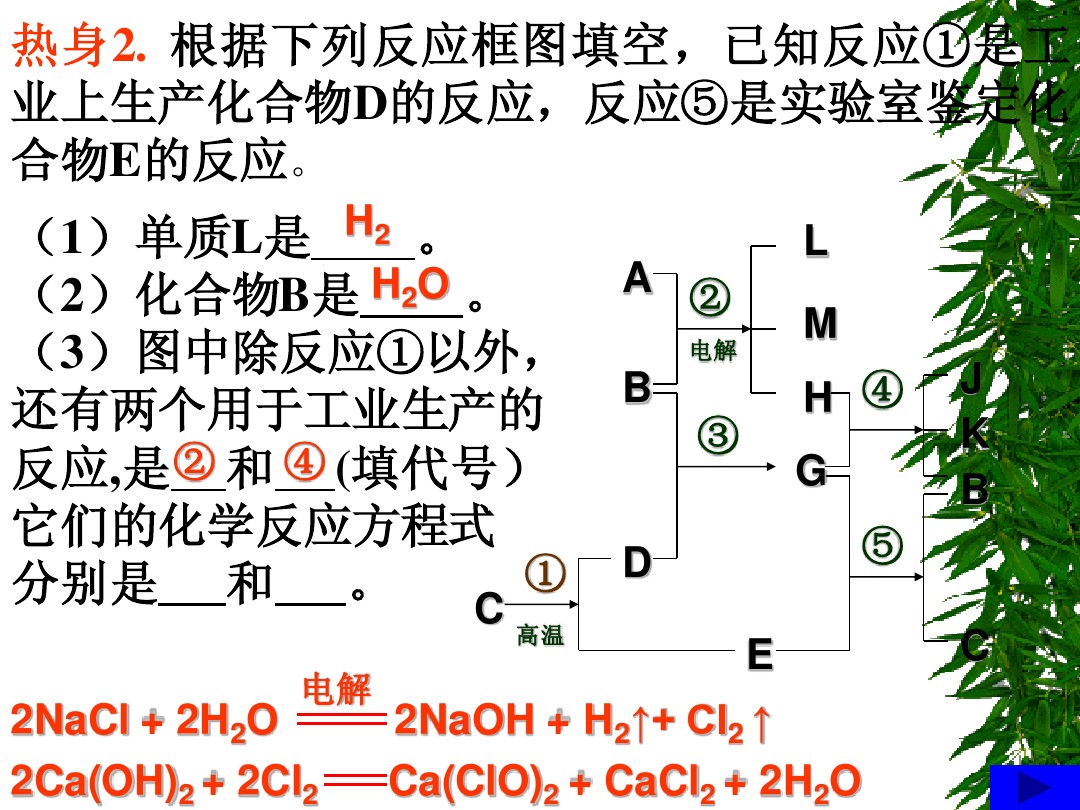 